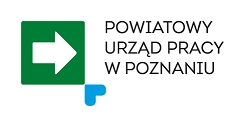 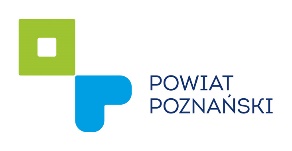 Pandemia koronawirusa silnie wpłynęła na rynek pracy. O ile w marcu 2020 r. rynek pracy był jeszcze względnie stabilny, to w kolejnych miesiącach popyt na pracę był znacząco spadł. Duża część przedsiębiorstw została zmuszona do ograniczenia swojej działalności, a co za tym idzie często do zwolnień pracowników oraz zaprzestania zatrudniania nowych. Poziom bezrobocia dynamicznie rósł także wśród osób młodych. Młodzież z niewielkim doświadczeniem zawodowym najbardziej narażona jest na wahania na rynku pracy, dlatego Powiatowy Urząd Pracy w Poznaniu zbadał sytuację tej grupy osób, a wioski zawarł w przygotowanym „Raporcie o bezrobociu absolwentów szkół ponadpodstawowych Poznania i powiatu poznańskiego z rocznika 2019/2020”. Przedstawiono w nim aktualne statystyki dotyczące bezrobocia młodzieży, podejmowania przez nią pracy w okresie pandemii, działania wspierające zatrudnianie młodych. Raport obejmuje też wyniki badania prowadzonego wśród absolwentów. Absolwenci oceniali w nim, czy czują się przygotowani do podjęcia pracy, jakiej pracy szukają, jakie są ich oczekiwania względem przyszłego zatrudnienia. Korelacja między potrzebami przedsiębiorców i oczekiwaniami kandydatów do pracy jest jednym z największych wyzwań na rynku pracy. W sytuacji dalszego niedoboru pracowników dostosowanie potrzeb na linii pracodawca – absolwent będzie wymagało ustępstw z obu stron, a aktualna ocena sytuacji absolwentów i ich oczekiwań w przygotowanym przez PUP w Poznaniu „Raporcie” jest pierwszym krokiem do podjęcia działań w tym zakresie.Młodzi bezrobotni w pandemii – statystykaStan bezrobocia wśród młodzieży zmierzono w lutym 2020 roku oraz rok później, czyli w okresie,  gdy rozpoczynała się epidemia i w środku jej trwania.Wpływ pandemii najbardziej widoczny jest na lokalnych rynkach pracy. W skali kraju liczba bezrobotnych wzrosła prawie o 20%, podczas gdy w Poznaniu i powiecie poznańskim o 82%. Na tym tle osoby młode w naszym regionie stanowiły 8,5% wszystkich bezrobotnych – więcej niż rok temu, ale znacznie mniej niż w skali wojewódzkiej i krajowej.W okresie 1.03.2020 r. do 28.02.2021 r. w PUP w Poznaniu zarejestrowało się 521 absolwentów szkół, nieznacznie więcej niż w 2020 roku (o 16 osób). Najwięcej rejestrujących się absolwentów posiadało wykształcenie wyższe – prawie 48%. Jednak liczba bezrobotnych absolwentów uczelni wyższych spadła o 6% w porównaniu z poprzednim rokiem i w 2021 roku jest najniższa od 21 lat.Oferty pracyW okresie pandemii liczba zgłaszanych ofert pracy była zdeterminowana ograniczeniami wprowadzonymi w gospodarce i zamknięciem wielu branż. Największy spadek wystąpił w branży gastronomicznej, hotelarskiej, handlowej i części usługowej.W zależności od poziomu wykształcenia pracodawcy najczęściej poszukiwali:W rekrutacjach dużą rolę odgrywały posiadane kompetencje zawodowe, a wśród nich szczególnie: znajomość języków obcych, prawo jazdy kat. B, odpowiedzialność, komunikatywność, zaangażowanie i motywacja do pracy, umiejętności analityczne.Rynek pracy oczami absolwentów – badanieOd wielu lat analizy i badania rynku pracy pokazują, że największym problemem w zatrudnianiu młodych ludzi jest niedopasowanie ich kompetencji do potrzeb pracodawców. W tegorocznym „Raporcie” PUP w Poznaniu zbadał więc co na ten temat sądzą sami absolwenci szkół, jak – ich zdaniem – wygląda sytuacja w Poznaniu i powiecie poznańskim, jak oceniają swoje szanse na podjęcie zatrudnienia, jakiej pracy szukają.Badaniem objęto połowę zarejestrowanych absolwentów z rocznika 2020 (260 osób) z wszystkich poziomów wykształcenia.Szanse na rynku pracy w ocenie absolwentów:41% badanych uważa, że szkoła, którą ukończyli dobrze przygotowała ich do szukania pracy. Co czwarty respondent jest przeciwnego zdania. Natomiast co trzeci nie potrafi określić, czy jego przygotowanie do poszukiwania zatrudnienia jest wystarczające. Najbardziej optymistyczni w ocenie byli absolwenci branżowych szkół I stopnia (prawe 74% z nich czuje się dobrze przygotowanymi do podjęcia pracy) oraz absolwenci policealnych szkół zawodowych (71%). Z pewnością wpływ na te wyniki ma największe przygotowanie praktyczne do zawodu absolwentów szkół branżowych oraz dobrze funkcjonujący w Poznaniu i powiecie poznańskim system szkolnictwa dualnego.Ocena praktyk/staży w trakcie nauki:Młodzi mają świadomość znaczenia praktyk/staży. 92% z nich uważa, że warto brać w nich udział w trakcie nauki. Jednak zdecydowana większość uczestniczyła tylko w obowiązkowych praktykach szkolnych, niewielu np. w wakacyjnych stażach w firmach czy w wolontariatach. Podczas badania absolwenci oceniali także jakość realizowanych praktyk/staży. 61% z nich deklaruje, że uczyło się nowych zadań. 39% osób wykonywało wyłącznie proste, powtarzalne prace. Najlepiej jakość praktyk i staży ocenili absolwenci branżowych szkół I stopnia – 96% z nich nabyło konkretne, potrzebne umiejętności. Niemal połowa (47%) badanych z wykształceniem wyższym źle oceniła jakość praktyk. Kogo szukają pracodawcy – zdaniem absolwentów:Absolwenci są przekonani, że brak doświadczenia zawodowego w największym stopniu uniemożliwia im podjęcie oczekiwanej pracy. Tak wskazuje 77% badanych. Tymczasem pracodawcy zdają sobie sprawę z niewielkiej dostępności „fachowców” na rynku i są gotowi do przyuczenia kandydata do pracy, pod warunkiem posiadania przez niego odpowiednich kompetencji, głównie „miękkich”. W badaniu absolwenci prawidłowo wskazali te kompetencje – niemal pokrywające się z zapotrzebowaniem pracodawców. Problemów ze znalezieniem zatrudnienia można upatrywać więc nie tyle w nieznajomości samych oczekiwań pracodawców (przynajmniej nie w zakresie kompetencji miękkich), co w nieposiadaniu oczekiwanych umiejętności przez absolwentów, szczególnie tych, których nauczyć się można jedynie w pracy, podczas staży, wolontariatu – czyli w środowisku pracy.Jakiej pracy szukają absolwenci:Absolwenci szukają głównie pracy stałej (92%), zgodnej z zawodem (48%), z odpowiednimi zarobkami (76%).Adekwatny poziom wynagrodzenia jest najbardziej istotny – tak wskazało 76% badanych. Na kolejnych miejscach znalazły się: - 64% - możliwość rozwoju zawodowego - 63% - dobra atmosfera - 37% - elastyczne godziny pracy- pozostałe: dobry dojazd do firmy, równorzędność relacji pracowniczych, stabilność, możliwość podejmowania samodzielnych decyzji.Wnioski z badania: co zrobić, by poprawić sytuację młodzieży na rynku pracy?Obszarem wymagającym wsparcia jest lepsze przygotowanie absolwentów do poszukiwania zatrudnienia poprzez szerszy rozwój doradztwa zawodowego od wczesnych etapów edukacji oraz zachęcanie uczniów/studentów do podejmowania dodatkowych, nieobowiązkowych aktywności zawodowych, które pozwolą na zdobycie oczekiwanych przez pracodawców kompetencji. Większość młodych bezrobotnych szuka pracy stwarzającej możliwość rozwoju zawodowego, jednak mają oni określone wymagania finansowe. Natomiast pracodawcy zwracają uwagę na brak możliwości zapewnienia wysokich zarobków osobom  z niewielkim doświadczeniem z uwagi na konieczność ponoszenia kosztów przyuczenia do zawodu. Młodzi powinni poznawać potrzeby lokalnych pracodawców już na etapie nauki, w zakresie poszukiwanych kwalifikacji, umiejętności, możliwego poziomu zarobków dla konkretnych zawodów, tak jak ma to miejsce w przypadku dualnego szkolnictwa. Niezbędne jest więc rozszerzenie współpracy środowiska edukacji i biznesu. ogółem ogółem ogółemw tym bezrobotni do 25. roku życia w tym bezrobotni do 25. roku życia liczbaliczbaLiczba% ogółu bezrobotnychPolskaluty 2020luty 2020919 865114 91012,49Polskaluty 2021luty 20211 099 538137 78112,53Wielkopolskaluty 2020luty 202050 9707 22814,2Wielkopolskaluty 2021luty 202164 9598 90213,7Powiatowy Urząd Pracy w Poznaniu luty 2020luty 20206 6135057,6Powiatowy Urząd Pracy w Poznaniu luty 2021luty 202112 0051 0218,5